MusterfirmaUwe ScholzMusterstraße 3807384 MusterstadtTel.: 00 1234567MusterunternehmenHerr MustermannMusterstraße 1589321 MusterstadtMusterstadt, 1. Juli 2023Referenzschreiben für Max MustermannIch kenne Herrn Mustermann schon lange und unsere Geschäftsbeziehung reicht bis in das Jahr 2015 zurück. In dieser Zeit hat Herr Mustermann alle Aufträge zu meiner vollsten Zufriedenheit ausgeführt. Deswegen ist er meine erste Ansprechperson bei hochwertigen Drucken und ich empfehle ihn wärmstens weiter.Ich habe meine größten und wichtigsten Druck-Projekte alle bei Herrn Mustermann in Auftrag gegeben. Insbesondere in dem Zeitraum der Corona-Pandemie habe ich diese Entscheidung nicht bereut. Denn durch die schnelle Vorarbeit, die Herr Mustermann geleistet hat, waren wir Anfang 2021 fähig, schnell auf die Veränderungen des Marktes zu reagieren. Im Nachhinein habe ich es zum Teil Herrn Mustermann zu verdanken, dass unser Absatz nicht weggebrochen ist. Die Qualität seiner Arbeit ist aber nicht der einzige Grund für unsere andauernde Zusammenarbeit. Denn Herr Mustermann glänzt auch auf menschlicher Ebene. Zum Beispiel ist er sehr aufgeschlossen gegenüber neuen Ideen, zieht seine Kunden in jede Entscheidung mit ein und reagiert auch auf Kritik sehr professionell.Bei Rückfragen zu Herrn Mustermanns Qualifikationen stehe ich Ihnen jederzeit zur Verfügung. Am besten erreichen Sie mich unter der oben genannten Telefonnummer.Mit freundlichen Grüßen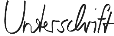 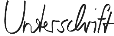 Uwe Scholz